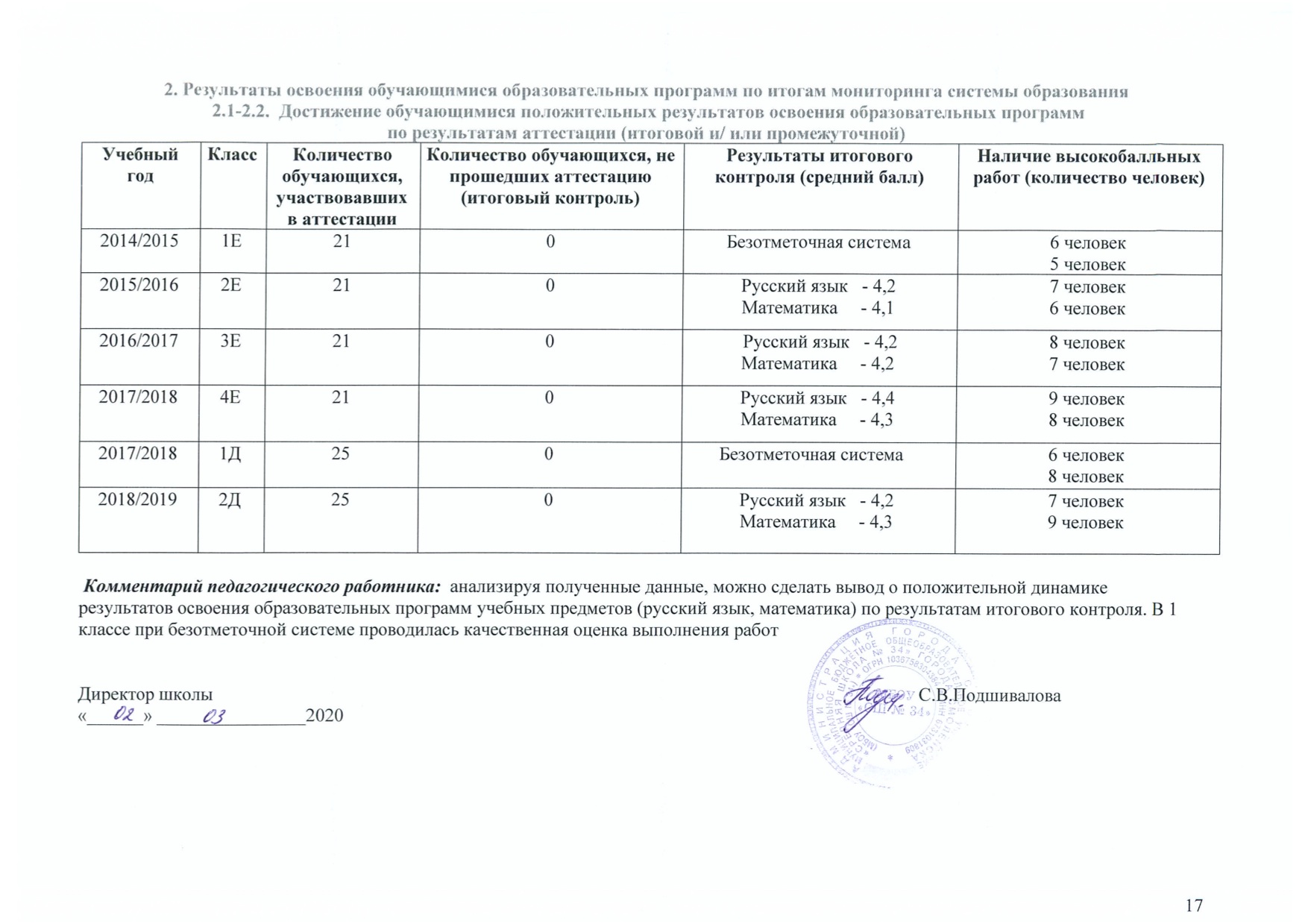      УТВЕРЖДАЮ									                                         Директор школы        ПЛАНработы МБОУ «СШ № 34»на весенних каникулах в 2016гДатаНазвание мероприятия ВремяКлассыМесто проведенияОтветственные25.03.2016«В мире музыки  и танца» ( танцевальный кружок)10.00 – 13.007-94-5Актовый залВ.В. Филипчук25.03.2016Биатлон10.00 – 11.0017.00 – 19.001-7Теплица  школыВ.А.Дворецкий25.03.2016Экскурсия  по  школьному  музею10.00МузейЕ.Н. Ахмедова25.03.2016Занятия вокальной группы    11.00 - 12.004ГКабинет музыки Н.И. Соболева25.03.2016Конкурс рисунков «Весенняя капель»11.00 -   12.001- 4к. 6Е.Ю. ЛипкинаИ.И. Кульгун25.03.2016Экскурсия  в музей  Великой Отечественной  войны13.00 – 15.006Б, 6ВМузей ВОв О.В. Петруленкова Е.Н. Ахмедова25.03.2016«В мире кино»13.30 - 14.301- 4к. 1С.В. Немыткин25.03.2016Игры  на  свежем воздухе14.30  - 15.001 - 4Площадка школыИ.В. Елисейкина 25.03.2016Тхэквондо 19.00 – 21.005 - 8Малый  спортивный залН.Б. Иванова28.03.2016«В мире музыки  и танца» ( танцевальный кружок)10.00 – 13.007- 94 -5Актовый залВ.В. Филипчук28.03.2016Любители природы10.00 – 10.455к. 2.10Л.Ф. Егорова28.03.2016Конкурсно – спортивная  программа «Веселые старты»11.00 – 12.001- 4Спортивный зал МБОУ «СШ № 34»А.М. Артёменкова О.В. Вавдичык28.03.2016«Угадай мелодию»13.30 – 14.301 - 4к.1.1Ю.Г. ТипикинаВ.И. Полещук28.03.2016Игры  на  свежем воздухе 14.30  -  15.001 - 4Площадка школыА.М. Артёменкова О.В. Вавдичык28.03.2016Тхэквондо19.00 –  21.005 - 8Малый  спортивный залН.Б. Иванова29.03.2016Экскурсия в  город Минск (2 дня)07.005 - 6Т.Н. ГрищенковаО.В. Петруленкова29.03.2016«В мире музыки  и танца» ( танцевальный кружок)10.00 – 13.007- 94 -5Актовый залВ.В. Филипчук29.03.2016«В стране литературных героев»11.00 - 12.001 - 4Школьная библиотекаС.С. ДмитрачковаТ.В.ГлазковаА.С. Алексеева29.03.2016Волейбол 11.00 – 13.009- 11Большой  спортивный залВ.Г. КошелеваН.В. Моисеенкова29.03.2016«Воробьиная дискотека» 11.00  - 12.001 - 4Актовый залВ.В. Филипчук29.03.2016Игры  на  свежем воздухе14.30  - 15.001 - 4Площадка школыТ.В.ГлазковаА.С. Алексеева29.03.2016Настольные игры. Занятия  по интересам14.30  - 15.001 - 4к. 4А.М. Артёменкова О.В. Вавдичык30.03.2016Любители природы10.00 – 10.455к. 2.10Л.Ф. Егорова30.03.2016«В мире музыки  и танца» ( танцевальный кружок)10.00 - 13.007- 94 -5Актовый залВ.В. Филипчук30.03.2016Баскетбол ( мальчики)10.00 – 12.005- 7Большой  спортивный зал И.Е. Николин30.03.2016 «Путешествие  в Страну  дорожных  знаков»11.00 - 12.001 - 4АвтогородокН.Г. ЗахаренковаТ.М. Захова30.03.2016«Радуга творчества»12.00 – 13.001 - 4к. 6Е.Ю. Липкина30.03.2016Игры  на  свежем воздухе  14.00  -  15.001 - 4Площадка школыН.Г. ЗахаренковаТ.М. Захова30.03.2016Тхэквондо  19.00 – 21.005 - 8Малый  спортивный залН.Б. Иванова31.03.2016«В мире музыки  и танца» ( танцевальный кружок)10.00 – 13.007- 94 -5Актовый залВ.В. Филипчук31.03.2016« В стране Мульти-пульти »10.00  - 11.301- 4к. 1С.В. Немыткин31.03.2016Спортивные игры11.00 –  12.001- 4Спортивный  зал В.Г. КошелеваН.В. Моисеенкова31.03.2016«Веселые нотки»12.00 - 13.001 - 4к. 1.1Ю.Г. ТипикинаВ.И. Полещук31.03.2016Игры  на  свежем воздухе   14.00  - 15.001 - 4Площадка школыИ.В. АлешинаН.Б. Королькова